Videos from the National Conference on Sodium ValproateTuesday, May 14, 2019On March 22nd, the HSE, Epilepsy Ireland, OACS Ireland, FACS Forum and Trinity College Dublin came together to organise the first National Conference on The Consequences of Sodium Valproate (Epilim) in Trinity College.The event was attended by patients & families affected by valproate exposure, healthcare professionals and policy makers and featured experts from the UK and Ireland in addition to the experiences of families affected and updates on the Irish response to the valproate problem to date.Below is a selection of videos from what was a packed day. Thank you to all the speakers for their contribution to highlighting this important issue.Dr Colm Henry, HSE Chief Clinical Officer: Introduction & WelcomeKaren Keely: OACS Ireland and the Valproate campaign in IrelandDr Jeff Aronson: The History and Pharmacology of Sodium Valproate
Download slidesProf. Carl Heneghan: Sodium Valproate - Who knew what and when?Prof. Andrew Green: Foetal Valproate Syndrome – the Irish ExperiencePanel discussion (segment) - Living with Foetal Valproate SyndromeCora Flynn: Sodium Valproate – An overview of the HSE ResponseDr Ronan Glynn: HSE Rapid Assessment Report on sodium valproate exposure in IrelandProf. Andrew Green: Diagnostic Pathway for Foetal Valproate SyndromeCora Flynn: HSE valproate communications & nurse-led support serviceDes O'Flynn: Developing a pathway of community health and social support servicesGeoff Day: Closing RemarksDocument:  Dr Jeff Aronson: The History and Pharmacology of Sodium Valproate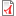 